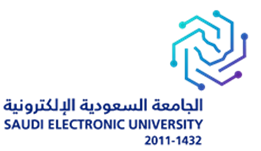 Saudi Electronic UniversityCollege of Administrative and Financial SciencesE-commerce Department Saudi Electronic UniversityCollege of Administrative and Financial SciencesAssignment of MIS201- Management Information SystemMIS201 - ProjectSummer Semester 2022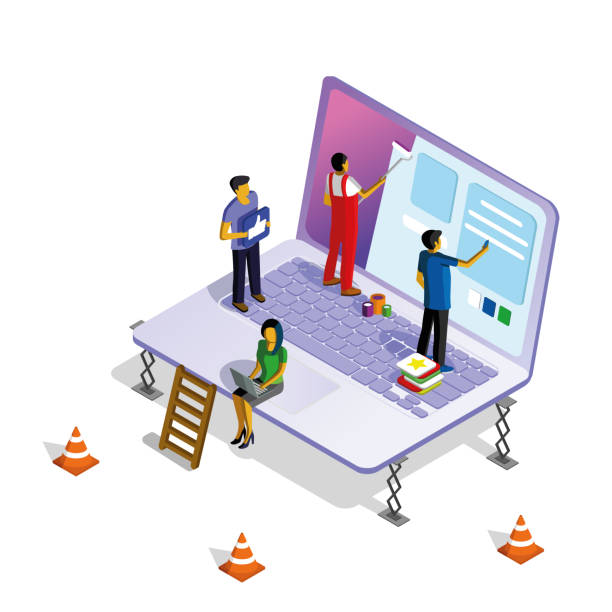 Project Presentation: Part 3Submission: Instructors will manage the date and time for presentation during week   6                                                 Marks: 10 MarksMake a power-point presentation of your Project work mentioning all the above contents and present in a group (All team members must participate ((1).  There must be minimum 10 slides in the presentation with a good background design (0.5), readable font size and style with an appropriate color (0.5). Presentation must have the following format:First slide: Group members name and Student id & Title of the Project (1)Company Profile (1)Strategies (1)                                                                                                             Technology Involved and Data Management (1)                                                                                               Analysis of Existing System (1)                                                                                           Evaluation and suggestions (1) Conclusion (1)References (1)Guidelines for the assignment:Make sure to include the cover page with all information required. One mark will be deducted if there is no cover pageThis is a group project (3-4students), which is part of your course score. It requires effort, research, and critical thinking.Use font Times New Roman, 12 font sizesUse 1.5 line spacing with adjust to all paragraphs (alignment).Use the footer function to insert page number.Ensure that you follow the APA style in your project and references.The minimum number of required references is 3 for each part (1 and 2).Your project report length Part 1 should be between 1500 to 2200 words & Part 2 should be between 1000 to 2000 words.You must check the spelling and grammar mistakes before submitting the assignment.Up to 20% of the total grade will be deducted for providing a poor structure of assignment (Structure includes these elements paper style, free of spelling and grammar mistakes, referencing and word count). Assignment must be in Word format only NO PDFYour file should be saved as Word doc [Example]: [Your Name] [CRN] MIS201 - Project Assignment Part 1.docUseful links:http://www.nottingham.ac.uk/studentservices/documents/planning-and-preparing-to-write-assignments.pdfAPA reference system https://student.unsw.edu.au/apaAbout plagiarism http://wts.indiana.edu/pamphlets/plagiarism.shtmlAbout plagiarism https://en.wikipedia.org/wiki/PlagiarismStudent Name:Student ID: Course Title: Management Information SystemCourse Code: MIS201Academic Year/ Semester: CRN:Instructor Name:Instructor Name:Student Grade:Grade Level:Low/ Middle / HighSubmissionSubmissionPart 1Submission: week 3 Sunday 17/07/2022Part 2End of week 5 Saturday 6/08/2022Part 3Instructors will manage the date and time for presentation during week 640 Marks40 Marks